Перелік запитаньна тестові завдання для складання екзаменуз навчальної дисципліни «Відкриті гірничі роботи»за спеціальністю 184 «Гірництво», освітнього рівня «бакалавр»№п/пТекст завдання1Гірниче підприємство, що здійснює відкриту розробку ( сукупність відкритих гірничих виробок, призначених для розробки родовища) називається2Родовище або його частина, що відводиться для розробки кар'єром, називається3Ділянка земної поверхні, яку займає гірниче підприємство, називається 4Частина надр, яка надана організації або підприємству для промислової розробки вміщених в ній корисних копалин має назву5Частина товщі гірських порід в кар'єрі, що має робочу поверхню у формі ступеня і розробляється самостійними засобами виїмки, вантаження і транспорту, називається 6Частина уступу за його висотою, що відпрацьовується самостійними засобами виїмки, але обслуговується транспортом, спільним для всього уступу, називається7Похила поверхня, що обмежує уступ з боку відпрацьованого простору називається8Лінії перетину відкосу уступу з його верхньою і нижньою площадками називаються відповідно9Горизонтальні поверхні робочого уступу, що обмежують його по висоті, називають10Якщо на площадці розташовується устаткування, призначене для розробки (бурові верстати, екскаватори, транспортні засоби і т. д.), то вона називається 11Уступ розробляється послідовними паралельними смугами шириною зазвичай 10-20 м які називають12Торець заходки називається13Частина заходки, за її довжиною, що має самостійний вибій і що розробляється самостійними засобами підготовки і виїмки, називається14Частина заходки за її довжиною, підготовлена для розробки, називається15Бічні поверхні, що обмежують кар'єр і його вироблений простір, називають .16Якщо на борту кар'єру здійснюються гірничі роботи, то його називають 17Контури які збігаються з кінцевими контурами кар'єру називаються18Площадки призначені для розташування транспортних шляхів, по яких здійснюється вантажотранспортний зв'язок між робочими площадками в кар'єрі і поверхнею називають19Запобіжні площадки призначені для підвищення стійкості борту і для затримання шматків породи, зсуву уступів при вивітрюванні. Їх ширина складає 3–5 м.20Розширені до 7–10 м площадки, які залишають через 3-4 уступи і на яких проводиться періодичне очищення борту від породи називають21Кут між лінією, що сполучає бровку верхнього уступу з бровкою нижнього уступу і горизонталлю називається22Як відрізняється за величиною кут відкосу робочого борта кар’єру від неробочого?23Величина відношення об’ємної або вагової кількості розкривних порід до кількості видобутої корисної копалини або корисної копалини, що підлягає видобуванню називається24Відношення об’єму розкриву до об’єму корисної копалини в кінцевих контурах кар’єру називається25Відношення об’єму розкриву, переміщеного з кар’єру або в межах його границь за певний проміжок часу (година, квартал, місяць) до об’єму корисної копалини, видобутої за той же період часу називається26Відношення об’єму розкриву до об’єму корисної копалини, що видобувається при зміні кінцевих контурів кар’єру називається27Питомий максимальний об’єм переміщуваних порід при якому витрати а видобування одиниці корисної копалини відкритим способом не перевищують аналогічні витрати при видобуванні підземним способом називається28Значення коефіцієнта розкриву яке приймається для визначення собівартості корисної копалини при погашенні витрат на розкривні роботи в період експлуатації називається29Визначити середній коефіцієнт розкриву, якщо відомо, що об’єми корисної копалини в контурах кар’єру становлять 2,6 млн.м3, а об’єми розкривних порід в контурах кар’єру 0,3 млн.м3.30Встановлена проектом послідовність виконання об’ємів розкривних та видобувних робіт в часі, що забезпечують планомірну безпечну та економічну ефективну розробку родовищ за період існування кар’єру називається31Вкажіть вірну послідовність виконання робіт:1) розкривні роботи2) гірничокапітальні роботи в період будівництва кар'єру3) видобувні роботи4) підготовка поверхні та осушення родовища32Вирубка лісу і корчуванні пнів, відведенні річок і струмків за межі кар'єрного поля, осушенні озер і боліт, знесенні будівель і споруд, перенесення доріг та видалення інших природних і штучних перешкод відносяться до етапу33Проведення капітальних і розрізних траншей, а також видалення деякого об'єму розкривних порід для створення розкритих запасів корисної копалини перед здачею кар'єру в експлуатацію відносяться до етапу34В період експлуатації кар'єру під час переходу гірничих робіт на нові горизонти виконуються роботи по підготовці нижчележачого горизонту зазвичай (проведення капітальної та розрізної траншей) які відносяться до етапу . 35За організаційно-економічними ознаками час від початку гірничих робіт до введення кар'єру в експлуатацію відноситься до періоду36За організаційно-економічними ознаками час, протягом якого здійснюється розробка родовища від початку експлуатації до досягнення проектної виробничої потужності відноситься до періоду37За організаційно-економічними ознаками час, протягом якого  поточні контури виробок досягають кінцевих контурів кар’єру відноситься до періоду38Всі гірничі роботи будівельного періоду називають .39Проведення виробок, що відкривають доступ від поверхні землі до родовища і забезпечують вантажотранспортний зв'язок між робочими горизонтами в кар'єрі і приймальними пунктами на поверхні називають40Канавоподібна відкрита гірнича виробка трапецієвидного перерізу з певним поздовжнім профілем називається41За положенням відносно кінцевих контурів кар’єру капітальні траншеї поділяються на:1) зовнішні2) групові3) комбіновані4) внутрішні5) загальні42За кількістю уступів, що одночасно обслуговуються капітальні траншеї поділяються на:1) зовнішні2) групові3) окремі4) внутрішні5) загальні43Нахили капітальних траншей і з'їздів для залізничного (а), автомобільного (б) та конвеєрного транспорту (в) становлять:1) до 18°2) до 40°/003) 80—100°44Відповідно формі траси траншей з'їзди бувають:1) швидкісними2) петлевими3) тупиковими4) магістральними5) спіральними45Технологічний лад і взаємозв'язок ведення підготовчих, розкривних і видобувних робіт в кар'єрі має назву46За способом переміщення розкриву система розробки діляться на групи:1) безтранспортні2) відвальні3)транспортно-відвальні4)транспортні і комбіновані47Основні способи проведення траншей:1) пошарове проведення торцевими вибоями2) пошарове проведення фронтальними вибоями3) суцільним торцевим вибоєм4) суцільним фронтальним вибоєм48При автомобільному транспорті в тупиковій заходці використовують такі схеми подачі транспорту:1) реверсну2) наскрізну3) кільцеву4) з тупиковим розворотом49Яким видом кар’єрного обладнання здійснюється виймання суцільним вибоєм з верхнім навантаженням?50У якому випадку застосовується пошарове проведення траншеї:1) коли глибина траншеї менша за максимальну глибину черпання екскаватора.2) коли глибина траншеї дорівнює глибині черпання екскаватора. 3) коли глибина траншеї більша за максимальну глибину черпання екскаватора.51Проведення крутих траншей та напівтраншей в скельних та напівскельних породах включає:1) буріння та підривання породи в контурах траншеї2) виймання бульдозерами підірваної породи з переміщенням і складуванням її в штабель на бермах кінцевого або тимчасово неробочого борта, звідки здійснюється відвантаження породи в транспортні засоби екскаватором або навантажувачем3) виймання екскаваторами підірваної породи та навантаженням в транспортні засоби52При яких умовах застосовується схема безтранспортного проведення широких траншей з додатковою переекскавацією породи?1) коли загальні витрати на перевалку рівні витратам при транспортному способі проходки і фактор часу не має великого значення2) коли загальні витрати на перевалку не перевищують витрат при транспортному способі проходки і фактор часу не має великого значення3) коли загальні витрати на перевалку перевищують витрат при транспортному способі проходки53Визначити ширину кар’єру по дну (м), якщо відомо, що ширина кар’єру по денній поверхні становить 400 м, кут відкосу борта кар’єру 36 градусів, а глибина кар’єру 100 м.54Визначити кут відкосу неробочого борта кар’єру, якщо відомо, що глибина кар’єру становить 45 м, висота уступу 15 м, ширина неробочих площадок 5 м, а кут відкосу уступу 45 град.55Заходи, що здійснюються з метою створення технічної можливості і найкращих умов для виконання наступних процесів виїмки і навантаження гірської маси, транспортування, відвалоутворення називаються 56Способи підготовки порід до виїмки, що засновані на властивостях порід пропускати через себе воду і розчини мають назву57Способи підготовки порід до виймання при яких застосовуються екскаватори, скрепери та бульдозери називаються58Способи підготовки порід до виймання, що застосовуються при підготовці напівскельних та скельних порід називаються59Для яких порід найефективнішим способом підготовки до виймання є розпушування?1) для міцних скельних порід2) мало-, середньо- і сильнотріщинуватих напівскельних3) щільних порід60Які стадії дроблення гірських порід в кар’єрі розрізняють?1) первинне дроблення2) додаткове (вторинне) дроблення шматків негабаритів3) додаткове (третинне) дроблення шматків, які не зруйнувалися при вторинному дробленні61Метод який передбачає розміщення зарядів ВР у свердловинах діаметром 105 - 400 мм (частіше 215-270 мм) і глибиною до 30 - 40 м має назву62Що таке метод котлових зарядів?Метод який полягає в розміщенні в масиві в так званих котлах зосереджених зарядів ВР (300 – 2000 кг) має назву63Метод який передбачає розміщення заряду ВР в шпурах - циліндричних отворах діаметром до 75 мм і глибиною до 5 м має назву64Метод який передбачає розміщення в масиві (у спеціальних камерах) зосереджених зарядів масою від декількох десятків до сотень тон має назву65Метод який характеризується розміщенням заряду ззовні руйнованого об'єкту і застосовується при вторинному дробленні і на допоміжних роботах у важкодоступних умовах має назву66Якість вибуху оцінюється за такими показниками:1) форма розвалу підірваної породи2) розміри пилогазової хмари при вибуху3) відсотковий вміст негабариту4) кусковатість підірваної маси67Визначити вихід гірської маси з 1 м.п. свердловини (м3/м), якщо відомо, що кількість вибухових свердловин у блоці становить 30, довжина свердловини 15 м, об’єм гірської маси в цілику, що підлягає підриванню становить 9720 м3, а коефіцієнт розпушення породи 1,25.68Для пошарового зрізання породи, переміщення і укладання її у відвал застосовують 69За формою ковша скрепери бувають:1) тунельні2) телескопічні3) універсальні4) грейферні70За способом розвантаження ковша скрепери поділяються на:1) з вільним розвантаженням породи2) з примусовим розвантаженням породи3) з комбінованим розвантаженням породи4) з проміжним перевантаженням в транспортні засоби71На відкритих роботах найбільш прийнятними схемами роботи колісних скреперів є:1) схема «подовжене кільце»2) схема «прямокутник»3) схема «петля»4) схема «вісімка»72Схема роботи скрепера: 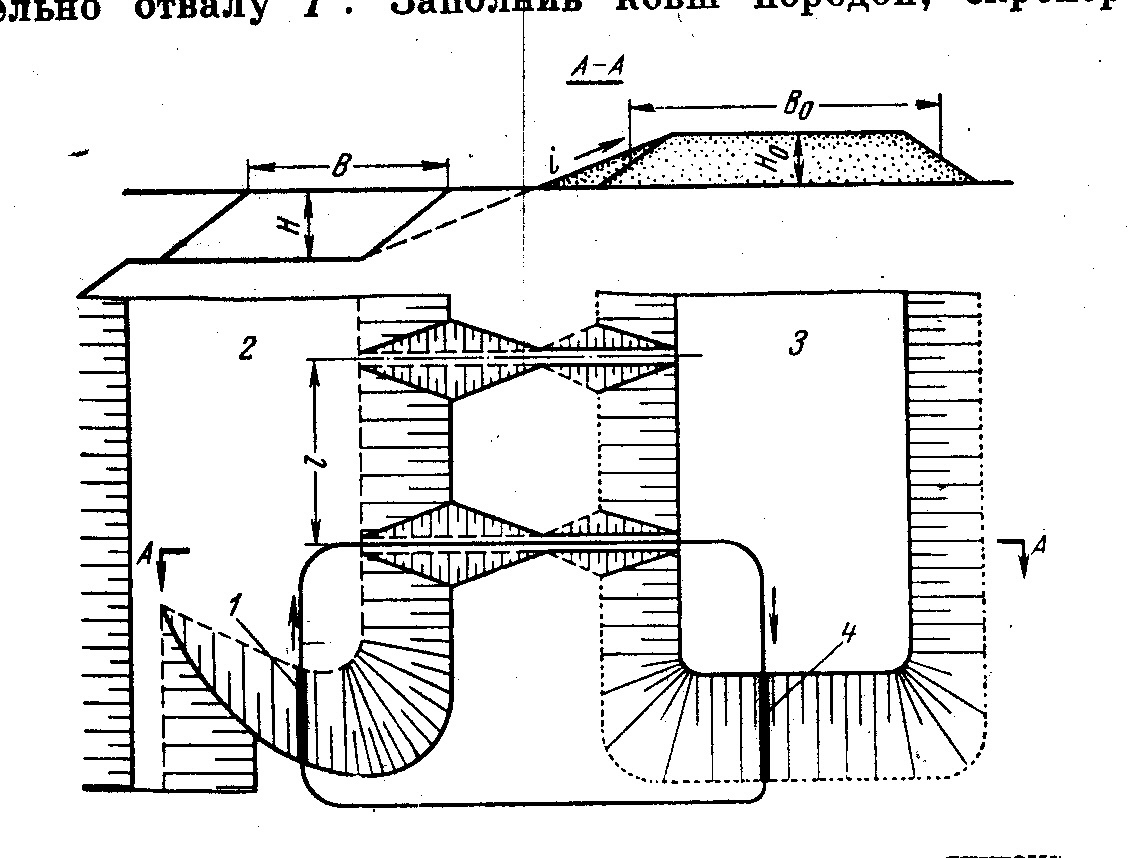 73Схема роботи скрепера «вісімка».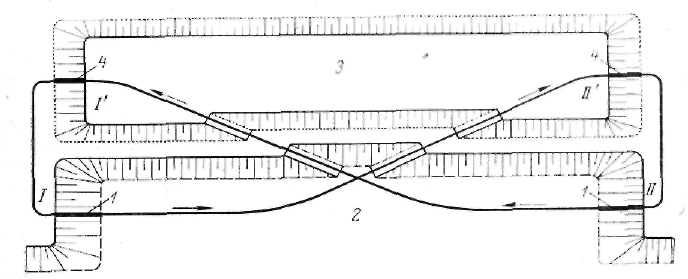 74Бульдозери на кар'єрах застосовують для:1) зачистки крівлі пласта при розробці родовищ2) планування робочих площадок3) облаштуванні насипів для залізничних колій4) підгортання підірваної гірської маси5) пониження висоти розкривних уступів75Бульдозери поділяються на:1) стаціонарні2) неповоротні3) універсальні4) напівповоротні76Залежно від призначення і конструктивних особливостей одноковшеві екскаватори поділяють на:1) будівельні екскаватори2) кар'єрні3) видобувні екскаватори4) розкривні екскаватори5) крокуючі драглайни.77Вкажіть до якого типу відносяться екскаватори з такими характеристиками: місткість ковша (0,5–2 м3), універсальне робоче устаткування, дизельний або дизель-електричний привід і зазвичай пневмоколісний хід.78Вкажіть до якого типу відносяться екскаватори з такими характеристиками:мають потужне робоче устаткування у вигляді прямої механічної лопати з ковшем місткістю від 2 до 12–15 м3. Привід екскаваторів електричний, багатомоторний, хід гусеничний.79Вкажіть до якого типу відносяться екскаватори з такими характеристиками:мають подовжені розміри робочого устаткування, виконаного у вигляді прямої механічної лопати. Місткість ковша змінюється в широких межах – від 4 до 100 м3 і більше. Екскаватори з місткістю ковша 5–15 м3 застосовують для навантаження породи в транспортні засоби, розташовані вище місця стояння екскаватора.80До основних технологічних параметрів одноковшевих екскаваторів відносяться:1) робочі параметри2) вага екскаватора3) габарити та нахил шляху, що може долати екскаватор4) кількість операторів, що його обслуговує5) максимальний час безперервної роботи81До основних робочих параметрів одноковшевих екскаваторів відносяться:1) глибина розвантаження2) максимальна дальність пересування у вибої3) радіуси черпання і розвантаження4) висота і глибина черпання5) висота розвантаження82Горизонтальна відстань від осі обертання екскаватора до ріжучого краю зубів ковша при черпанні називається83Вертикальна відстань від горизонту установки екскаватора до ріжучої кромки ковша при черпанні називається84Горизонтальна відстань від осі обертання платформи екскаватора до середини ковша при розвантаженні називається85Вертикальна відстань від горизонту установки екскаватора до нижньої кромки відкритого дна ковша називається86Вертикальна відстань від горизонту установки екскаватора до ріжучих кромок зубів ковша при черпанні нижче горизонта установки називається87Частина виробленого простору над транспортними шляхами, обмежена максимальним і мінімальним радіусами розвантаження екскаватора називається88Частина вибою, яку може відпрацювати екскаватор з одного положення, змінюючи радіуси черпання від мінімального до максимального називається89При роботі кар’єрної механічної лопати повинні дотримуватися умови:1) висота вибою для м’яких порід не повинна перевищувати максимальну висоту черпання2) висота вибою для м’яких порід не повинна перевищувати максимальну глибину черпання3) висота вибою для скельних порід не повинна перевищувати максимальну глибину черпання4) мінімальна висота вибою повинна забезпечувати повне наповнення ковша за одне черпання5) максимальна висота вибою повинна забезпечувати повне наповнення ковша за одне черпання90Найбільша ширина вибою обмежується:91Висоту уступу в скельних добре розпушених породах по Правилах технічної експлуатації повинна задовольняти умові:(Нч – висота черпання екскаватора)92Найчастіше розкривні механічні лопати використовують для:1) навантаження високоміцних скельних порід в транспортні засоби2) переміщення породи безпосередньо у вироблений простір3) черпання порід нижче рівня стояння екскаватора93Вкажіть схеми розташування драглайнів: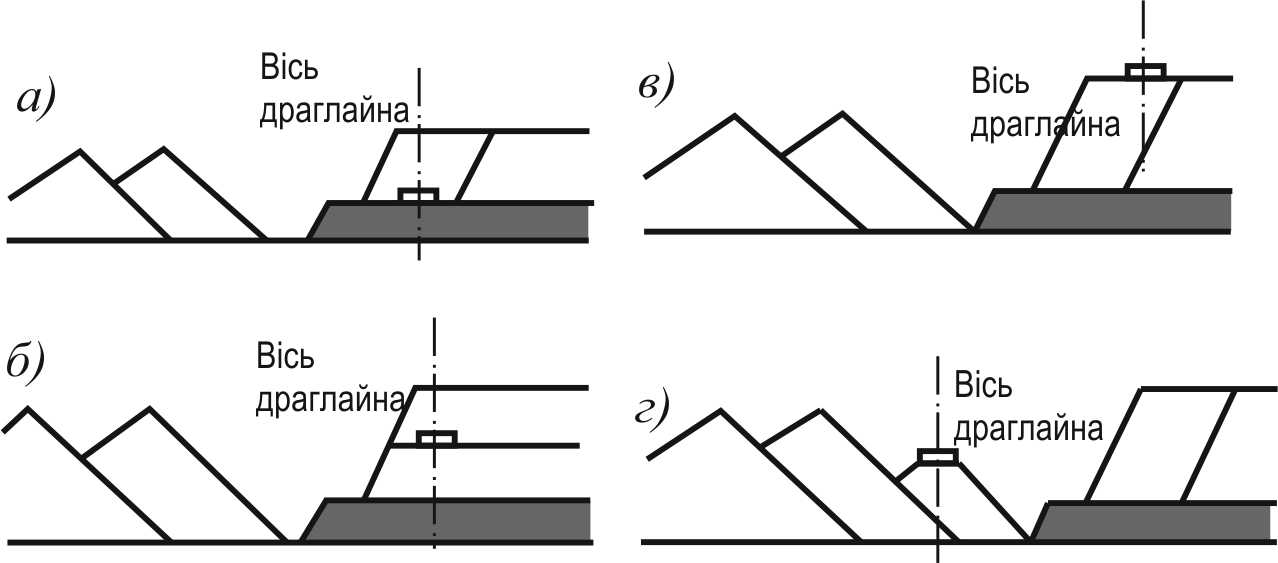 1) на тимчасовому відвалі, 2) на крівлі розкривного уступу, 3) на крівлі пласта, 4) на проміжній площадці розкривного уступу94Прості вибої представлені:1) однорідною породою або одним типом, або сортом корисної копалини2) декількома типами або сортами гірської маси3) будь-якою кількістю та типами порід95Розробка, що полягає у відособленій виїмці і вантаженні різних типів і сортів, руд по довжині уступу без сортування їх у вертикальній площині називається96Розробка, що включає весь комплекс спеціальних прийомів розробки і сортування рудної маси по висоті уступу називається97Як називається схема відпрацювання уступу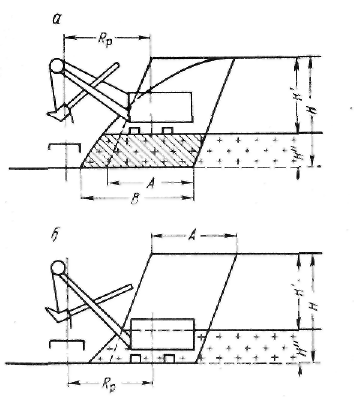 98Підготовка до сортування при селективній екскавації включає:1) підготовку вибою2) вибір місця для розміщення відсортованої маси і негабаритів3) подрібнення негабариту4) подрібнення відсортованої маси5) навантаження в транспортні засоби99Підробкою нижньої частини вибою здійснюється100До основних технологічних параметрів драглайнів відносяться:1) робочі параметри2) вага екскаватора3) габарити та нахил шляху, що може долати екскаватор4) кількість операторів, що його обслуговує5) максимальний час безперервної роботи101Основні робочі параметри драглайнів:1) глибина розвантаження2) максимальна дальність пересування у вибої3) радіуси черпання і розвантаження4) висота і глибина черпання5) висота розвантаження102Драглайни застосовують при розробці103Драглайн може розташовуватися:1) на крівлі пласта – уступ відпрацьовується тільки верхнім черпанням2) на проміжній площадці розкривного уступу – уступ відпрацьовується нижнім і верхнім черпанням3) на крівлі розкривного уступу – уступ відпрацьовується тільки нижнім черпанням4) на тимчасовому відвалі104Екскаватори з багатошарнірною рамою застосовують:1) для селективної розробки пластів складної будови2) для проходки траншей3) для валового видобування корисних копалин4) для усіх випадків розробки105Розрізняють наступні схеми роботи роторних екскаваторів: 1) при верхньому черпанні породи, вибій екскаватора розташовуватися по відкосу і в торці уступу2) при верхньому і нижньому черпанні, вибій екскаватора розташовується тільки в торці уступу3) при верхньому і нижньому черпанні, вибій екскаватора розташовується по відкосу і в торці уступу106Вибій роторного екскаватора може розроблятися:1) вертикальними стружками2) горизонтальними стружками3) діагональними стружками4) комбінацією вертикальних і горизонтальних стружок107Вкажіть способи відпрацювання вибою роторним екскаватором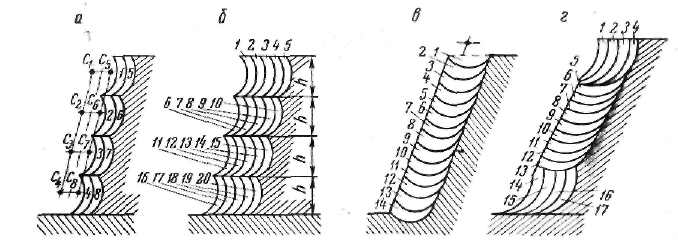 1) схема розробки вибою вертикальними багаторядними стружками2) схема комбінованого способу розробки вибою ротором3) вертикальними однорядними стружками;4) при розробці вибою горизонтальними стружками108Визначити технічну продуктивність екскаватора ЕКГ-5А, якщо відомо, що місткість ковша екскаватора 5,2 м3, тривалість робочого циклу 23 сек, коефіцієнт наповнення ковша 1,1, а коефіцієнт розпушення породи 1,2.109Визначити термін існування кар’єру, якщо відомо, що змінна продуктивність екскаватора 1200 м3/зм, кількість одночасно працюючих екскаваторів 3 шт, тривалість зміни 8 годин, кількість змін 1, кількість робочих днів на рік – 240, а об’єм запасів корисної копалини 13,824 млн. м3.110До кар'єрного транспорту циклічної дії відносять:1) залізничний2) автомобільний3) конвеєрний4) скіпові підйомники111До кар'єрного транспорту безперервної дії відносять:1) конвеєрний2) гідравлічний3) підвісні канатні дороги4) автомобільний транспорт112Частина ваги локомотиву, що доводиться на рушійні осі називається113До головних характеристик локомотивів відносяться:1) крутний момент2) зчіпна вага3) сила тяги4) потужність114Найбільше число потягів, яке може бути пропущене в обох напрямах по ділянці шляху в одиницю часу (годину, зміну, добу)називається 115Кількість вантажу, перевезена залізничним транспортом в одиницю часу називається116Кількість вантажу, що вивозиться з кар'єру в одиницю часу називається117Ділянка кар'єрних залізниць з найменшою (порівняно з іншими ділянками) пропускною здатністю називається118Кількість гірської маси (у т або м3), фактично вивезеної залізничним транспортом в одиницю часу, відповідає:1) технічній продуктивності екскаватора2) експлуатаційній продуктивності кар’єру3) експлуатаційній продуктивності потягу119Залежно від місця розташування і призначення розрізняють залізничні шляхи:1) вибійні2) відвальні3) сполучні шляхи4) шляхи капітальних траншей5) магістральні шляхи120Призначення роз'їздів:1) схрещення і обгін потягів2) обмін потягів у вибоях 3) обмін потягів на відвалах121Роз'їзди, що слугують для обміну потягів, називаються122До складу шляхових робіт входять:1) зведення і планування земляного полотна2) укладання і переміщення шляхів3) баластування і очищення шпальних ящиків4) поточне утримання і ремонт шляху5) роботи, пов'язані з монтажем і поточним утриманням контактної мережі123До технологічних характеристик автотранспорту відноситься:1) Вантажопідйомність2) геометрична місткість кузова автосамоскида3) також коефіцієнт тари4) швидкість руху5) довжина гальмівного шляху і витрата пального124Конвеєри, призначені для транспортування гірської маси від вибоїв екскаваторів до приймальних пристроїв відвалоутворюючих машин, за своїм призначенням поділяються на:1) вибійні2) сполучні3) підйомні4) магістральні5) технологічні125До основних параметрів конвеєрів належать:1) ширина стрічки2) швидкість руху стрічки3) допустима величина підйому4) потужність привідного двигуна5) ресурс конвеєрної стрічки126Визначити кількість автосамоскидів БелАЗ 540, які можуть ефективно використовуватися з одним екскаватором ЕКГ-5А, якщо відомо, що кількість ковшів завантажуваних в кузов автосамоскиду – 3, тривалість робочого циклу екскаватора 25 сек, а тривалість рейсу автосамоскиду 8,75 хв.127Встановлений порядок виконання розкривних, видобувних і гірничо-підготовчих робіт, що забезпечує безпечну, економічну і якнайповнішу виїмку запасів з дотриманням заходів по охороні природи має назву128Системи розробки горизонтальних і пологих покладів в період експлуатації характеризуються:1) порядком виконання розкривних і видобувних робіт і змінами довжини фронту робіт або висоти окремих уступів2) гірничопідготовчі роботи тривають постійно3) гірничопідготовчі роботи закінчуються створенням первинного фронту розкривних і видобувних робіт4) постійним положенням робочої зони;5) зміною положення робочої зони з часом129Характерною особливістю систем розробки похилих і крутих покладів є:1) закінчення гірничопідготовчих робіт створенням первинного фронту розкривних і видобувних робіт2) неухильне, у міру розвитку гірничих робіт з глибиною, збільшення висоти робочої зони і необхідність у гірничопідготовчих роботах протягом усього періоду експлуатації3) переміщення розкривних порід у відпрацьований простір кар’єру130Гірничопідготовчі роботи при заглиблювальних системах розробки в період експлуатації потрібні для:1) розкриття чергових по глибині горизонтів2) створення стійкого фронту розкривних робіт3) створення стійкого фронту видобувних робіт4) переміщення розкривних порід у відпрацьований простір кар’єру131До систем розробки за класифікацією академіка В. В. Ржевського відносять:1) поздовжні (одно- і двохбортові)2) поперечні (одно- і двохбортові)3) діагональні (одно- і двохбортові)4)віялові (центральні і розосереджені)5) кільцеві (центральні і периферійні)132Напрям розвитку гірничих робіт в межах кар'єрного поля залежить від:1) конфігурації покладу2) способу розкриття3) довжини фронту робіт4) виробничої потужності5) використовуваної гірничої і транспортної техніки133Класифікація систем розробки за напрямом переміщення розкривних порід належить:134Класифікація систем розробки за способом здійснення розкривних робіт належить:135Комплекс машин і механізмів, що забезпечує повний цикл виробничих процесів на кар'єрному вантажопотоці, становить136На вибір структури комплексної механізації впливають чинники:1) природні2) технологічні3) технічні4) організаційні і економічні5) кліматичні137Природні чинники, що впливають на вибір структури комплексної механізації, характеризують:1) фізико-технічні властивості розкривних порід і корисної копалини2) форму покладу і його розміри3) умови залягання4) клімат району5) рельєф місцевості138До технологічних і технічних чинників, що впливають на вибір структури комплексної механізації, відносяться: 1) виробничу потужність підприємства2) наявність і можливість придбання того чи іншого устаткування3) наявністю або відсутністю кваліфікованих кадрів4) умовами фінансування проекту5) умовами водо- і енергопостачання139До економічних чинників, що впливають на вибір структури комплексної механізації, відносяться:1) розмір капітальних вкладень2) основні техніко-економічні показники діяльності підприємства3) клімат району робіт4) умови залягання5) рельєф місцевості140Структурна класифікація комплектів устаткування відкритих розробок акад. В.В. Ржевського класифікується для за типом основного устаткування для таких видів робіт:1) виймально-навантажувальних робіт2) транспортування3) відвалоутворення і складування4) сортування5) підготовки гірської маси до виймання141Основними ланками структур комплексної механізації відповідно до виконуваних ними виробничих процесів є:1) ЛПВ - ланка підготовки порід до виїмки2) ЛВП - ланка виїмки і вантаження3) ЛТ - ланка транспорту4) ЛВС - ланка відвалоутворення і складування5) ЛПС - ланка проміжного складування і перевантаження142М'які, зруйновані напівскельні та скельні гірські породи переміщуються і складуються в насипи, які називають143Кар'єри, що розробляють горизонтальні і пологі поклади, при постійній кількості розкривних і видобувних уступів розкривні породи розміщують у144При розробці похилих і крутих родовищ, при непостійній кількості розкривних і видобувних уступів розкривні породи розміщують у145В період будівництва і нарощування виробничої потужності кар'єрів на горизонтальних і пологих покладах можливо тільки146Відвальні роботи при автомобільному транспорті виконуються бульдозерами. 147При перевезенні розкривних порід залізничним транспортом застосовується відвалоутворення:1) плугове;2) екскаваторне (мехлопатами, драглайнами, багатоковшевими экскаваторами-абзетцерами)3) бульдозерне4) скреперне5) гідравлічне відвалоутворення148Родовище або його частина, що відводиться для розробки кар'єром, називається149Частина надр, яка надана організації або підприємству для промислової розробки вміщених в ній корисних копалин має назву150Частина уступу за його висотою, що відпрацьовується самостійними засобами виїмки, але обслуговується транспортом, спільним для всього уступу, називається151Лінії перетину відкосу уступу з його верхньою і нижньою площадками називаються відповідно152Якщо на площадці розташовується устаткування, призначене для розробки (бурові верстати, екскаватори, транспортні засоби і т. д.), то вона називається 153Торець заходки називається154Частина заходки за її довжиною, підготовлена для розробки, називається155Якщо на борту кар'єру здійснюються гірничі роботи, то його називають 156Площадки призначені для розташування транспортних шляхів, по яких здійснюється вантажотранспортний зв'язок між робочими площадками в кар'єрі і поверхнею називають157Розширені до 7–10 м площадки, які залишають через 3-4 уступи і на яких проводиться періодичне очищення борту від породи називають158Як відрізняється за величиною кут відкосу робочого борта кар’єру від неробочого?159Відношення об’єму розкриву до об’єму корисної копалини в кінцевих контурах кар’єру називається160Відношення об’єму розкриву до об’єму корисної копалини, що видобувається при зміні кінцевих контурів кар’єру називається161Значення коефіцієнта розкриву яке приймається для визначення собівартості корисної копалини при погашенні витрат на розкривні роботи в період експлуатації називається162Встановлена проектом послідовність виконання об’ємів розкривних та видобувних робіт в часі, що забезпечують планомірну безпечну та економічну ефективну розробку родовищ за період існування кар’єру називається163Вирубка лісу і корчуванні пнів, відведенні річок і струмків за межі кар'єрного поля, осушенні озер і боліт, знесенні будівель і споруд, перенесення доріг та видалення інших природних і штучних перешкод відносяться до етапу164В період експлуатації кар'єру під час переходу гірничих робіт на нові горизонти виконуються роботи по підготовці нижчележачого горизонту зазвичай (проведення капітальної та розрізної траншей) які відносяться до етапу . 165За організаційно-економічними ознаками час, протягом якого здійснюється розробка родовища від початку експлуатації до досягнення проектної виробничої потужності відноситься до періоду166Всі гірничі роботи будівельного періоду називают…167Канавоподібна відкрита гірнича виробка трапецієвидного перерізу з певним поздовжнім профілем називається…168За кількістю уступів, що одночасно обслуговуються капітальні траншеї поділяються на:1) зовнішні2) групові3) окремі4) внутрішні5) загальні169Відповідно формі траси траншей з'їзди бувають:1) швидкісними2) петлевими3) тупиковими4) магістральними5) спіральними170За способом переміщення розкриву система розробки діляться на групи:1) безтранспортні2) відвальні3)транспортно-відвальні4)транспортні і комбіновані171При автомобільному транспорті в тупиковій заходці використовують такі схеми подачі транспорту1) реверсну2) наскрізну3) кільцеву4) з тупиковим розворотом172У якому випадку застосовується пошарове проведення траншеї:1) коли глибина траншеї менша за максимальну глибину черпання екскаватора2) коли глибина траншеї дорівнює глибині черпання екскаватора3) коли глибина траншеї більша за максимальну глибину черпання екскаватора173Проведення крутих траншей та напівтраншей в скельних та напівскельних породах включає:1) буріння та підривання породи в контурах траншеї2) виймання бульдозерами підірваної породи з переміщенням і складуванням її в штабель на бермах кінцевого або тимчасово неробочого борта, звідки здійснюється відвантаження породи в транспортні засоби екскаватором або навантажувачем3) виймання екскаваторами підірваної породи та навантаженням в транспортні засоби174Визначити кут відкосу неробочого борта кар’єру, якщо відомо, що глибина кар’єру становить 45 м, висота уступу 15 м, ширина неробочих площадок 5 м, а кут відкосу уступу 45 град.175Способи підготовки порід до виїмки, що засновані на властивостях порід пропускати через себе воду і розчини мають назву176Способи підготовки порід до виймання, що застосовуються при підготовці напівскельних та скельних порід називаються177Які стадії дроблення гірських порід в кар’єрі розрізняють?1) первинне дроблення2) додаткове (вторинне) дроблення шматків негабаритів3) додаткове (третинне) дроблення шматків, які не зруйнувалися при вторинному дробленні178Що таке метод котлових зарядів?Метод який полягає в розміщенні в масиві в так званих котлах зосереджених зарядів ВР (300 – 2000 кг) має назву179При автомобільному транспорті в тупиковій заходці використовують такі схеми подачі транспорту:1) реверсну2) наскрізну3) кільцеву4) з тупиковим розворотом180Визначити кут відкосу неробочого борта кар’єру, якщо відомо, що глибина кар’єру становить 45 м, висота уступу 15 м, ширина неробочих площадок 5 м, а кут відкосу уступу 45 град.181Метод який передбачає розміщення в масиві (у спеціальних камерах) зосереджених зарядів масою від декількох десятків до сотень тон має назву182Якість вибуху оцінюється за такими показниками:1) форма розвалу підірваної породи2) розміри пилогазової хмари при вибуху3) відсотковий вміст негабариту4) кусковатість підірваної маси183Для пошарового зрізання породи, переміщення і укладання її у відвал застосовують 184За способом розвантаження ковша скрепери поділяються на:1) з вільним розвантаженням породи;2) з примусовим розвантаженням породи3) з комбінованим розвантаженням породи4) з проміжним перевантаженням в транспортні засоби185Бульдозери на кар'єрах застосовують для:1) зачистки крівлі пласта при розробці родовищ2) планування робочих площадок3) облаштуванні насипів для залізничних колій4) підгортання підірваної гірської маси5) пониження висоти розкривних уступів186Залежно від призначення і конструктивних особливостей одноковшеві екскаватори поділяють на:1) будівельні екскаватори2) кар'єрні3) видобувні екскаватори4) розкривні екскаватори5) крокуючі драглайни187Вкажіть до якого типу відносяться екскаватори з такими характеристиками:мають потужне робоче устаткування у вигляді прямої механічної лопати з ковшем місткістю від 2 до 12–15 м3. Привід екскаваторів електричний, багатомоторний, хід гусеничний.188До основних технологічних параметрів одноковшевих екскаваторів відносяться:1) робочі параметри2) вага екскаватора3) габарити та нахил шляху, що може долати екскаватор4) кількість операторів, що його обслуговує5) максимальний час безперервної роботи189Горизонтальна відстань від осі обертання екскаватора до ріжучого краю зубів ковша при черпанні називається190Горизонтальна відстань від осі обертання платформи екскаватора до середини ковша при розвантаженні називається191Вертикальна відстань від горизонту установки екскаватора до ріжучих кромок зубів ковша при черпанні нижче горизонта установки називається192Частина вибою, яку може відпрацювати екскаватор з одного положення, змінюючи радіуси черпання від мінімального до максимального називається193Найбільша ширина вибою обмежується:194Найчастіше розкривні механічні лопати використовують для:1) навантаження високоміцних скельних порід в транспортні засоби2) переміщення породи безпосередньо у вироблений простір3) черпання порід нижче рівня стояння екскаватора195Прості вибої представлені:1) однорідною породою або одним типом, або сортом корисної копалини2) декількома типами або сортами гірської маси3) будь-якою кількістю та типами порід196Розробка, що включає весь комплекс спеціальних прийомів розробки і сортування рудної маси по висоті уступу називається197Підготовка до сортування при селективній екскавації включає:1) підготовку вибою2) вибір місця для розміщення відсортованої маси і негабаритів3) подрібнення негабариту4) подрібнення відсортованої маси5) навантаження в транспортні засоби198До основних технологічних параметрів драглайнів відносяться:1) робочі параметри2) вага екскаватора3) габарити та нахил шляху, що може долати екскаватор4) кількість операторів, що його обслуговує5) максимальний час безперервної роботи199Драглайни застосовують при розробці200Екскаватори з багатошарнірною рамою застосовують:1) для селективної розробки пластів складної будови2) для проходки траншей3) для валового видобування корисних копалин4) для усіх випадків розробки201Вибій роторного екскаватора може розроблятися:1) вертикальними стружками2) горизонтальними стружками3) діагональними стружками4) комбінацією вертикальних і горизонтальних стружок202Визначити технічну продуктивність екскаватора ЕКГ-5А, якщо відомо, що місткість ковша екскаватора 5,2 м3, тривалість робочого циклу 23 сек, коефіцієнт наповнення ковша 1,1, а коефіцієнт розпушення породи 1,2.203До кар'єрного транспорту циклічної дії відносять:1) залізничний2) автомобільний3) конвеєрний4) скіпові підйомники204Частина ваги локомотиву, що доводиться на рушійні осі називається205Найбільше число потягів, яке може бути пропущене в обох напрямах по ділянці шляху в одиницю часу (годину, зміну, добу)називається 206Кількість вантажу, що вивозиться з кар'єру в одиницю часу називається207Кількість гірської маси (у т або м3), фактично вивезеної залізничним транспортом в одиницю часу, відповідає:1) технічній продуктивності екскаватора2) експлуатаційній продуктивності кар’єру3) експлуатаційній продуктивності потягу208Призначення роз'їздів:1) схрещення і обгін потягів2) обмін потягів у вибоях3) обмін потягів на відвалах209До складу шляхових робіт входять:1) зведення і планування земляного полотна2) укладання і переміщення шляхів3) баластування і очищення шпальних ящиків4) поточне утримання і ремонт шляху5) роботи, пов'язані з монтажем і поточним утриманням контактної мережі210Конвеєри, призначені для транспортування гірської маси від вибоїв екскаваторів до приймальних пристроїв відвалоутворюючих машин, за своїм призначенням поділяються на:1) вибійні2) сполучні3) підйомні4) магістральні5) технологічні211Визначити кількість автосамоскидів БелАЗ 540, які можуть ефективно використовуватися з одним екскаватором ЕКГ-5А, якщо відомо, що кількість ковшів завантажуваних в кузов автосамоскиду – 3, тривалість робочого циклу екскаватора 25 сек, а тривалість рейсу автосамоскиду 8,75 хв.212Системи розробки горизонтальних і пологих покладів в період експлуатації характеризуються:1) порядком виконання розкривних і видобувних робіт і змінами довжини фронту робіт або висоти окремих уступів2) гірничопідготовчі роботи тривають постійно3) гірничопідготовчі роботи закінчуються створенням первинного фронту розкривних і видобувних робіт4) постійним положенням робочої зони5) зміною положення робочої зони з часом213Гірничопідготовчі роботи при заглиблювальних системах розробки в період експлуатації потрібні для:1) розкриття чергових по глибині горизонтів2) створення стійкого фронту розкривних робіт3) створення стійкого фронту видобувних робіт4) переміщення розкривних порід у відпрацьований простір кар’єру214Напрям розвитку гірничих робіт в межах кар'єрного поля залежить від:1) конфігурації покладу2) способу розкриття3) довжини фронту робіт4) виробничої потужності5) використовуваної гірничої і транспортної техніки215Класифікація систем розробки за способом здійснення розкривних робіт належить:216На вибір структури комплексної механізації впливають чинники:1) природні2) технологічні3) технічні4) організаційні і економічні5) кліматичні217До технологічних і технічних чинників, що впливають на вибір структури комплексної механізації, відносяться: 1) виробничу потужність підприємства2) наявність і можливість придбання того чи іншого устаткування3) наявністю або відсутністю кваліфікованих кадрів4) умовами фінансування проекту5) умовами водо- і енергопостачання218Структурна класифікація комплектів устаткування відкритих розробок акад. В.В. Ржевського класифікується для за типом основного устаткування для таких видів робіт:1) виймально-навантажувальних робіт2) транспортування3) відвалоутворення і складування4) сортування5) підготовки гірської маси до виймання219М'які, зруйновані напівскельні та скельні гірські породи переміщуються і складуються в насипи, які називають220При розробці похилих і крутих родовищ, при непостійній кількості розкривних і видобувних уступів розкривні породи розміщують у…221Відвальні роботи при автомобільному транспорті виконуються бульдозерами. 222Родовище або його частина, що відводиться для розробки кар'єром, називається223Частина уступу за його висотою, що відпрацьовується самостійними засобами виїмки, але обслуговується транспортом, спільним для всього уступу, називається224Якщо на площадці розташовується устаткування, призначене для розробки (бурові верстати, екскаватори, транспортні засоби і т. д.), то вона називається 225Частина заходки за її довжиною, підготовлена для розробки, називається226Площадки призначені для розташування транспортних шляхів, по яких здійснюється вантажотранспортний зв'язок між робочими площадками в кар'єрі і поверхнею називають227Як відрізняється за величиною кут відкосу робочого борта кар’єру від неробочого?228Площадки призначені для розташування транспортних шляхів, по яких здійснюється вантажотранспортний зв'язок між робочими площадками в кар'єрі і поверхнею називають229Як відрізняється за величиною кут відкосу робочого борта кар’єру від неробочого?230Відношення об’єму розкриву до об’єму корисної копалини, що видобувається при зміні кінцевих контурів кар’єру називається231Встановлена проектом послідовність виконання об’ємів розкривних та видобувних робіт в часі, що забезпечують планомірну безпечну та економічну ефективну розробку родовищ за період існування кар’єру називається232В період експлуатації кар'єру під час переходу гірничих робіт на нові горизонти виконуються роботи по підготовці нижчележачого горизонту зазвичай (проведення капітальної та розрізної траншей) які відносяться до етапу . 233Всі гірничі роботи будівельного періоду називають.234За кількістю уступів, що одночасно обслуговуються капітальні траншеї поділяються на:1) зовнішні2) групові3) окремі4) внутрішні5) загальні235За способом переміщення розкриву система розробки діляться на групи:1) безтранспортні2) відвальні3)транспортно-відвальні4)транспортні і комбіновані236У якому випадку застосовується пошарове проведення траншеї:1) коли глибина траншеї менша за максимальну глибину черпання екскаватора2) коли глибина траншеї дорівнює глибині черпання екскаватора3) коли глибина траншеї більша за максимальну глибину черпання екскаватора237Визначити кут відкосу неробочого борта кар’єру, якщо відомо, що глибина кар’єру становить 45 м, висота уступу 15 м, ширина неробочих площадок 5 м, а кут відкосу уступу 45 град.238Способи підготовки порід до виймання, що застосовуються при підготовці напівскельних та скельних порід називаються239Що таке метод котлових зарядів?Метод який полягає в розміщенні в масиві в так званих котлах зосереджених зарядів ВР (300 – 2000 кг) має назву240За способом розвантаження ковша скрепери поділяються на:1) з вільним розвантаженням породи2) з примусовим розвантаженням породи3) з комбінованим розвантаженням породи4) з проміжним перевантаженням в транспортні засоби241Залежно від призначення і конструктивних особливостей одноковшеві екскаватори поділяють на:1) будівельні екскаватори2) кар'єрні3) видобувні екскаватори4) розкривні екскаватори5) крокуючі драглайни242До основних технологічних параметрів одноковшевих екскаваторів відносяться:1) робочі параметри2) вага екскаватора3) габарити та нахил шляху, що може долати екскаватор4) кількість операторів, що його обслуговує5) максимальний час безперервної роботи243Горизонтальна відстань від осі обертання платформи екскаватора до середини ковша при розвантаженні називається244Частина вибою, яку може відпрацювати екскаватор з одного положення, змінюючи радіуси черпання від мінімального до максимального називається245Найчастіше розкривні механічні лопати використовують для:1) навантаження високоміцних скельних порід в транспортні засоби2) переміщення породи безпосередньо у вироблений простір3) черпання порід нижче рівня стояння екскаватора246Ділянка земної поверхні, яку займає гірниче підприємство, називається 247Частина товщі гірських порід в кар'єрі, що має робочу поверхню у формі ступеня і розробляється самостійними засобами виїмки, вантаження і транспорту, називається 248Похила поверхня, що обмежує уступ з боку відпрацьованого простору називається249Горизонтальні поверхні робочого уступу, що обмежують його по висоті, називають250Уступ розробляється послідовними паралельними смугами шириною зазвичай 10-20 м які називають251Частина заходки, за її довжиною, що має самостійний вибій і що розробляється самостійними засобами підготовки і виїмки, називається252Бічні поверхні, що обмежують кар'єр і його вироблений простір, називають .253Контури які збігаються з кінцевими контурами кар'єру називаються254Запобіжні площадки призначені для підвищення стійкості борту і для затримання шматків породи, зсуву уступів при вивітрюванні. Їх ширина складає 3–5 м.255Кут між лінією, що сполучає бровку верхнього уступу з бровкою нижнього уступу і горизонталлю називається256Величина відношення об’ємної або вагової кількості розкривних порід до кількості видобутої корисної копалини або корисної копалини, що підлягає видобуванню називається257Відношення об’єму розкриву, переміщеного з кар’єру або в межах його границь за певний проміжок часу (година, квартал, місяць) до об’єму корисної копалини, видобутої за той же період часу називається258Питомий максимальний об’єм переміщуваних порід при якому витрати а видобування одиниці корисної копалини відкритим способом не перевищують аналогічні витрати при видобуванні підземним способом називається259Визначити середній коефіцієнт розкриву, якщо відомо, що об’єми корисної копалини в контурах кар’єру становлять 2,6 млн.м3, а об’єми розкривних порід в контурах кар’єру 0,3 млн.м3.260Вкажіть вірну послідовність виконання робіт:1) розкривні роботи2) гірничокапітальні роботи в період будівництва кар'єру3) видобувні роботи4) підготовка поверхні та осушення родовища261Проведення капітальних і розрізних траншей, а також видалення деякого об'єму розкривних порід для створення розкритих запасів корисної копалини перед здачею кар'єру в експлуатацію відносяться до етапу262За організаційно-економічними ознаками час від початку гірничих робіт до введення кар'єру в експлуатацію відноситься до періоду263За організаційно-економічними ознаками час, протягом якого  поточні контури виробок досягають кінцевих контурів кар’єру відноситься до періоду264Проведення виробок, що відкривають доступ від поверхні землі до родовища і забезпечують вантажотранспортний зв'язок між робочими горизонтами в кар'єрі і приймальними пунктами на поверхні називають265За положенням відносно кінцевих контурів кар’єру капітальні траншеї поділяються на:1) зовнішні2) групові3) комбіновані4) внутрішні5) загальні266Нахили капітальних траншей і з'їздів для залізничного (а), автомобільного (б) та конвеєрного транспорту (в) становлять:1) до 18°2) до 40°/003) 80—100°/00267Технологічний лад і взаємозв'язок ведення підготовчих, розкривних і видобувних робіт в кар'єрі має назву268Основні способи проведення траншей:1) пошарове проведення торцевими вибоями2) пошарове проведення фронтальними вибоями3) суцільним торцевим вибоєм4) суцільним фронтальним вибоєм269Яким видом кар’єрного обладнання здійснюється виймання суцільним вибоєм з верхнім навантаженням?270Проведення крутих траншей та напівтраншей в скельних та напівскельних породах включає:1) буріння та підривання породи в контурах траншеї2) виймання бульдозерами підірваної породи з переміщенням і складуванням її в штабель на бермах кінцевого або тимчасово неробочого борта, звідки здійснюється відвантаження породи в транспортні засоби екскаватором або навантажувачем3) виймання екскаваторами підірваної породи та навантаженням в транспортні засоби271Визначити ширину кар’єру по дну (м), якщо відомо, що ширина кар’єру по денній поверхні становить 400 м, кут відкосу борта кар’єру 36 градусів, а глибина кар’єру 100 м.272Заходи, що здійснюються з метою створення технічної можливості і найкращих умов для виконання наступних процесів виїмки і навантаження гірської маси, транспортування, відвалоутворення називаються 273Способи підготовки порід до виймання при яких застосовуються екскаватори, скрепери та бульдозери називаються274Для яких порід найефективнішим способом підготовки до виймання є розпушування?1) для міцних скельних порід2) мало-, середньо- і сильнотріщинуватих напівскельних3) щільних порід275Метод який передбачає розміщення зарядів ВР у свердловинах діаметром 105 - 400 мм (частіше 215-270 мм) і глибиною до 30 - 40 м має назву276Метод який передбачає розміщення заряду ВР в шпурах - циліндричних отворах діаметром до 75 мм і глибиною до 5 м має назву277Метод який характеризується розміщенням заряду ззовні руйнованого об'єкту і застосовується при вторинному дробленні і на допоміжних роботах у важкодоступних умовах має назву278Визначити вихід гірської маси з 1 м.п. свердловини (м3/м), якщо відомо, що кількість вибухових свердловин у блоці становить 30, довжина свердловини 15 м, об’єм гірської маси в цілику, що підлягає підриванню становить 9720 м3, а коефіцієнт розпушення породи 1,25.279За формою ковша скрепери бувають:1) тунельні2) телескопічні3) універсальні4) грейферні280На відкритих роботах найбільш прийнятними схемами роботи колісних скреперів є:1) схема «подовжене кільце»2) схема «прямокутник»3) схема «петля»4) схема «вісімка»